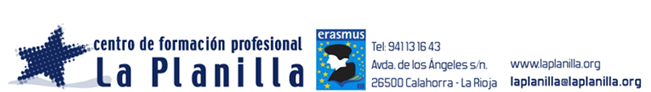 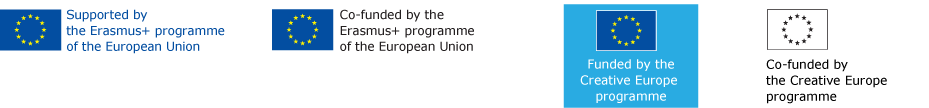 SOLICITUD DE PARTICIPACIÓN PROGRAMA  ERASMUS +  CURSO 2019/2020   Movilidad DocenteSOLICITUD DE PARTICIPACIÓN PROGRAMA  ERASMUS +  CURSO 2019/2020   Movilidad DocenteSOLICITUD DE PARTICIPACIÓN PROGRAMA  ERASMUS +  CURSO 2019/2020   Movilidad DocenteSOLICITUD DE PARTICIPACIÓN PROGRAMA  ERASMUS +  CURSO 2019/2020   Movilidad DocenteSOLICITUD DE PARTICIPACIÓN PROGRAMA  ERASMUS +  CURSO 2019/2020   Movilidad DocenteSOLICITUD DE PARTICIPACIÓN PROGRAMA  ERASMUS +  CURSO 2019/2020   Movilidad DocenteSOLICITUD DE PARTICIPACIÓN PROGRAMA  ERASMUS +  CURSO 2019/2020   Movilidad DocenteSOLICITUD DE PARTICIPACIÓN PROGRAMA  ERASMUS +  CURSO 2019/2020   Movilidad DocenteSOLICITUD DE PARTICIPACIÓN PROGRAMA  ERASMUS +  CURSO 2019/2020   Movilidad DocenteSOLICITUD DE PARTICIPACIÓN PROGRAMA  ERASMUS +  CURSO 2019/2020   Movilidad DocenteSOLICITUD DE PARTICIPACIÓN PROGRAMA  ERASMUS +  CURSO 2019/2020   Movilidad DocenteSOLICITUD DE PARTICIPACIÓN PROGRAMA  ERASMUS +  CURSO 2019/2020   Movilidad DocenteSOLICITUD DE PARTICIPACIÓN PROGRAMA  ERASMUS +  CURSO 2019/2020   Movilidad DocenteSOLICITUD DE PARTICIPACIÓN PROGRAMA  ERASMUS +  CURSO 2019/2020   Movilidad DocenteSOLICITUD DE PARTICIPACIÓN PROGRAMA  ERASMUS +  CURSO 2019/2020   Movilidad DocenteSOLICITUD DE PARTICIPACIÓN PROGRAMA  ERASMUS +  CURSO 2019/2020   Movilidad DocenteSOLICITUD DE PARTICIPACIÓN PROGRAMA  ERASMUS +  CURSO 2019/2020   Movilidad DocenteSOLICITUD DE PARTICIPACIÓN PROGRAMA  ERASMUS +  CURSO 2019/2020   Movilidad DocenteSOLICITUD DE PARTICIPACIÓN PROGRAMA  ERASMUS +  CURSO 2019/2020   Movilidad DocenteSOLICITUD DE PARTICIPACIÓN PROGRAMA  ERASMUS +  CURSO 2019/2020   Movilidad DocenteDATOS PERSONALESDATOS PERSONALESDATOS PERSONALESDATOS PERSONALESDATOS PERSONALESDATOS PERSONALESDATOS PERSONALESDATOS PERSONALESDATOS PERSONALESDATOS PERSONALESNombre completo: Nombre completo: Nombre completo: Nombre completo: Nombre completo: Nombre completo: Nombre completo: Nombre completo: Nombre completo: Nombre completo: Dirección completa: Dirección completa: Dirección completa: Dirección completa: Dirección completa: Dirección completa: Dirección completa: Dirección completa: Dirección completa: Dirección completa: Población y Código Postal: Población y Código Postal: Población y Código Postal: Población y Código Postal: Población y Código Postal: Población y Código Postal: Población y Código Postal: Población y Código Postal: Población y Código Postal: Población y Código Postal: Teléfono: Teléfono: Móvil: Móvil: Móvil: Móvil: E-mail: E-mail: E-mail: E-mail: Fecha de Nacimiento: Fecha de Nacimiento: Fecha de Nacimiento: Fecha de Nacimiento: DNI: DNI: Nacionalidad: Nacionalidad: Nacionalidad: Nacionalidad: Ciclo Formativo de Grado Superior: Ciclo Formativo de Grado Superior: Ciclo Formativo de Grado Superior: Ciclo Formativo de Grado Superior: Ciclo Formativo de Grado Superior: Ciclo Formativo de Grado Superior: Ciclo Formativo de Grado Superior: Ciclo Formativo de Grado Superior: Ciclo Formativo de Grado Superior: Ciclo Formativo de Grado Superior: SELECCIÓN DE PAÍS DE DESTINOSELECCIÓN DE PAÍS DE DESTINOSELECCIÓN DE PAÍS DE DESTINOSELECCIÓN DE PAÍS DE DESTINOSELECCIÓN DE PAÍS DE DESTINOSELECCIÓN DE PAÍS DE DESTINOSELECCIÓN DE PAÍS DE DESTINOSELECCIÓN DE PAÍS DE DESTINOSELECCIÓN DE PAÍS DE DESTINOSELECCIÓN DE PAÍS DE DESTINOOTROS DATOSOTROS DATOSOTROS DATOSOTROS DATOSOTROS DATOSOTROS DATOSOTROS DATOSOTROS DATOSOTROS DATOSOTROS DATOSConocimiento de idiomas extranjeros: Conocimiento de idiomas extranjeros: Conocimiento de idiomas extranjeros: Conocimiento de idiomas extranjeros: Conocimiento de idiomas extranjeros: Conocimiento de idiomas extranjeros: Conocimiento de idiomas extranjeros: Conocimiento de idiomas extranjeros: Conocimiento de idiomas extranjeros: INGLÉS:ALEMÁN:ALEMÁN:PORTUGUÉSFRANCÉS:ITALIANO:ITALIANO: OTROS:PUESTO QUE OCUPA EN EL PRESENTE CURSO 2019-20:FAMILIA PROFESIONAL A LA QUE PERTENECE:MÓDULOS QUE IMPARTE:PUESTO QUE OCUPA EN EL PRESENTE CURSO 2019-20:FAMILIA PROFESIONAL A LA QUE PERTENECE:MÓDULOS QUE IMPARTE:PUESTO QUE OCUPA EN EL PRESENTE CURSO 2019-20:FAMILIA PROFESIONAL A LA QUE PERTENECE:MÓDULOS QUE IMPARTE:PUESTO QUE OCUPA EN EL PRESENTE CURSO 2019-20:FAMILIA PROFESIONAL A LA QUE PERTENECE:MÓDULOS QUE IMPARTE:PUESTO QUE OCUPA EN EL PRESENTE CURSO 2019-20:FAMILIA PROFESIONAL A LA QUE PERTENECE:MÓDULOS QUE IMPARTE:PUESTO QUE OCUPA EN EL PRESENTE CURSO 2019-20:FAMILIA PROFESIONAL A LA QUE PERTENECE:MÓDULOS QUE IMPARTE:PUESTO QUE OCUPA EN EL PRESENTE CURSO 2019-20:FAMILIA PROFESIONAL A LA QUE PERTENECE:MÓDULOS QUE IMPARTE:PUESTO QUE OCUPA EN EL PRESENTE CURSO 2019-20:FAMILIA PROFESIONAL A LA QUE PERTENECE:MÓDULOS QUE IMPARTE:PUESTO QUE OCUPA EN EL PRESENTE CURSO 2019-20:FAMILIA PROFESIONAL A LA QUE PERTENECE:MÓDULOS QUE IMPARTE:PUESTO QUE OCUPA EN EL PRESENTE CURSO 2019-20:FAMILIA PROFESIONAL A LA QUE PERTENECE:MÓDULOS QUE IMPARTE:¿Has estado anteriormente fuera de España por motivos de estudio o trabajo?          SI  NO¿En qué país?¿Has estado anteriormente fuera de España por motivos de estudio o trabajo?          SI  NO¿En qué país?¿Has estado anteriormente fuera de España por motivos de estudio o trabajo?          SI  NO¿En qué país?¿Has estado anteriormente fuera de España por motivos de estudio o trabajo?          SI  NO¿En qué país?¿Has estado anteriormente fuera de España por motivos de estudio o trabajo?          SI  NO¿En qué país?¿Has estado anteriormente fuera de España por motivos de estudio o trabajo?          SI  NO¿En qué país?¿Has estado anteriormente fuera de España por motivos de estudio o trabajo?          SI  NO¿En qué país?¿Has estado anteriormente fuera de España por motivos de estudio o trabajo?          SI  NO¿En qué país?¿Has estado anteriormente fuera de España por motivos de estudio o trabajo?          SI  NO¿En qué país?¿Has estado anteriormente fuera de España por motivos de estudio o trabajo?          SI  NO¿En qué país?Describe brevemente el motivo por el que estarías interesado en participar en este programa: INSTRUCCIONES PARA CUMPLIMENTAR LA SOLICITUDSe ruega al solicitante, en su propio beneficio, que ponga el máximo interés en cumplimentar total y correctamente este impreso, ya que la omisión de datos o la diligencia incorrecta podrán motivar el retraso en la cumplimentación de la solicitud. Las solicitudes deberán presentarse sin enmiendas ni tachaduras.Deberá cumplimentar este impreso con letra de imprenta.Las solicitudes deberán presentarse en secretaría, con registro de entrada, quedando copia en poder de ambas partes.A los efectos previstos en la Ley Orgánica 15/1999, de 13 de diciembre, de Protección de Datos de carácter personal, los datos personales obtenidos en las solicitudes  serán incorporados al a un fichero automatizado, con la finalidad de gestionar las solicitudes que optan a las plazas ofertadas. Para ejercitar el derecho de conocer, rectificar o cancelar los datos facilitados deberán dirigirse por escrito a la secretaría del centro.El Departamento Internacional encargado de la Coordinación de Programas Europeos y  las prácticas Erasmus podrá requerir los documentos complementarios que estime precisos para un adecuado conocimiento de las circunstancias peculiares de cada caso.Describe brevemente el motivo por el que estarías interesado en participar en este programa: INSTRUCCIONES PARA CUMPLIMENTAR LA SOLICITUDSe ruega al solicitante, en su propio beneficio, que ponga el máximo interés en cumplimentar total y correctamente este impreso, ya que la omisión de datos o la diligencia incorrecta podrán motivar el retraso en la cumplimentación de la solicitud. Las solicitudes deberán presentarse sin enmiendas ni tachaduras.Deberá cumplimentar este impreso con letra de imprenta.Las solicitudes deberán presentarse en secretaría, con registro de entrada, quedando copia en poder de ambas partes.A los efectos previstos en la Ley Orgánica 15/1999, de 13 de diciembre, de Protección de Datos de carácter personal, los datos personales obtenidos en las solicitudes  serán incorporados al a un fichero automatizado, con la finalidad de gestionar las solicitudes que optan a las plazas ofertadas. Para ejercitar el derecho de conocer, rectificar o cancelar los datos facilitados deberán dirigirse por escrito a la secretaría del centro.El Departamento Internacional encargado de la Coordinación de Programas Europeos y  las prácticas Erasmus podrá requerir los documentos complementarios que estime precisos para un adecuado conocimiento de las circunstancias peculiares de cada caso.Describe brevemente el motivo por el que estarías interesado en participar en este programa: INSTRUCCIONES PARA CUMPLIMENTAR LA SOLICITUDSe ruega al solicitante, en su propio beneficio, que ponga el máximo interés en cumplimentar total y correctamente este impreso, ya que la omisión de datos o la diligencia incorrecta podrán motivar el retraso en la cumplimentación de la solicitud. Las solicitudes deberán presentarse sin enmiendas ni tachaduras.Deberá cumplimentar este impreso con letra de imprenta.Las solicitudes deberán presentarse en secretaría, con registro de entrada, quedando copia en poder de ambas partes.A los efectos previstos en la Ley Orgánica 15/1999, de 13 de diciembre, de Protección de Datos de carácter personal, los datos personales obtenidos en las solicitudes  serán incorporados al a un fichero automatizado, con la finalidad de gestionar las solicitudes que optan a las plazas ofertadas. Para ejercitar el derecho de conocer, rectificar o cancelar los datos facilitados deberán dirigirse por escrito a la secretaría del centro.El Departamento Internacional encargado de la Coordinación de Programas Europeos y  las prácticas Erasmus podrá requerir los documentos complementarios que estime precisos para un adecuado conocimiento de las circunstancias peculiares de cada caso.Describe brevemente el motivo por el que estarías interesado en participar en este programa: INSTRUCCIONES PARA CUMPLIMENTAR LA SOLICITUDSe ruega al solicitante, en su propio beneficio, que ponga el máximo interés en cumplimentar total y correctamente este impreso, ya que la omisión de datos o la diligencia incorrecta podrán motivar el retraso en la cumplimentación de la solicitud. Las solicitudes deberán presentarse sin enmiendas ni tachaduras.Deberá cumplimentar este impreso con letra de imprenta.Las solicitudes deberán presentarse en secretaría, con registro de entrada, quedando copia en poder de ambas partes.A los efectos previstos en la Ley Orgánica 15/1999, de 13 de diciembre, de Protección de Datos de carácter personal, los datos personales obtenidos en las solicitudes  serán incorporados al a un fichero automatizado, con la finalidad de gestionar las solicitudes que optan a las plazas ofertadas. Para ejercitar el derecho de conocer, rectificar o cancelar los datos facilitados deberán dirigirse por escrito a la secretaría del centro.El Departamento Internacional encargado de la Coordinación de Programas Europeos y  las prácticas Erasmus podrá requerir los documentos complementarios que estime precisos para un adecuado conocimiento de las circunstancias peculiares de cada caso.Describe brevemente el motivo por el que estarías interesado en participar en este programa: INSTRUCCIONES PARA CUMPLIMENTAR LA SOLICITUDSe ruega al solicitante, en su propio beneficio, que ponga el máximo interés en cumplimentar total y correctamente este impreso, ya que la omisión de datos o la diligencia incorrecta podrán motivar el retraso en la cumplimentación de la solicitud. Las solicitudes deberán presentarse sin enmiendas ni tachaduras.Deberá cumplimentar este impreso con letra de imprenta.Las solicitudes deberán presentarse en secretaría, con registro de entrada, quedando copia en poder de ambas partes.A los efectos previstos en la Ley Orgánica 15/1999, de 13 de diciembre, de Protección de Datos de carácter personal, los datos personales obtenidos en las solicitudes  serán incorporados al a un fichero automatizado, con la finalidad de gestionar las solicitudes que optan a las plazas ofertadas. Para ejercitar el derecho de conocer, rectificar o cancelar los datos facilitados deberán dirigirse por escrito a la secretaría del centro.El Departamento Internacional encargado de la Coordinación de Programas Europeos y  las prácticas Erasmus podrá requerir los documentos complementarios que estime precisos para un adecuado conocimiento de las circunstancias peculiares de cada caso.Describe brevemente el motivo por el que estarías interesado en participar en este programa: INSTRUCCIONES PARA CUMPLIMENTAR LA SOLICITUDSe ruega al solicitante, en su propio beneficio, que ponga el máximo interés en cumplimentar total y correctamente este impreso, ya que la omisión de datos o la diligencia incorrecta podrán motivar el retraso en la cumplimentación de la solicitud. Las solicitudes deberán presentarse sin enmiendas ni tachaduras.Deberá cumplimentar este impreso con letra de imprenta.Las solicitudes deberán presentarse en secretaría, con registro de entrada, quedando copia en poder de ambas partes.A los efectos previstos en la Ley Orgánica 15/1999, de 13 de diciembre, de Protección de Datos de carácter personal, los datos personales obtenidos en las solicitudes  serán incorporados al a un fichero automatizado, con la finalidad de gestionar las solicitudes que optan a las plazas ofertadas. Para ejercitar el derecho de conocer, rectificar o cancelar los datos facilitados deberán dirigirse por escrito a la secretaría del centro.El Departamento Internacional encargado de la Coordinación de Programas Europeos y  las prácticas Erasmus podrá requerir los documentos complementarios que estime precisos para un adecuado conocimiento de las circunstancias peculiares de cada caso.Describe brevemente el motivo por el que estarías interesado en participar en este programa: INSTRUCCIONES PARA CUMPLIMENTAR LA SOLICITUDSe ruega al solicitante, en su propio beneficio, que ponga el máximo interés en cumplimentar total y correctamente este impreso, ya que la omisión de datos o la diligencia incorrecta podrán motivar el retraso en la cumplimentación de la solicitud. Las solicitudes deberán presentarse sin enmiendas ni tachaduras.Deberá cumplimentar este impreso con letra de imprenta.Las solicitudes deberán presentarse en secretaría, con registro de entrada, quedando copia en poder de ambas partes.A los efectos previstos en la Ley Orgánica 15/1999, de 13 de diciembre, de Protección de Datos de carácter personal, los datos personales obtenidos en las solicitudes  serán incorporados al a un fichero automatizado, con la finalidad de gestionar las solicitudes que optan a las plazas ofertadas. Para ejercitar el derecho de conocer, rectificar o cancelar los datos facilitados deberán dirigirse por escrito a la secretaría del centro.El Departamento Internacional encargado de la Coordinación de Programas Europeos y  las prácticas Erasmus podrá requerir los documentos complementarios que estime precisos para un adecuado conocimiento de las circunstancias peculiares de cada caso.Describe brevemente el motivo por el que estarías interesado en participar en este programa: INSTRUCCIONES PARA CUMPLIMENTAR LA SOLICITUDSe ruega al solicitante, en su propio beneficio, que ponga el máximo interés en cumplimentar total y correctamente este impreso, ya que la omisión de datos o la diligencia incorrecta podrán motivar el retraso en la cumplimentación de la solicitud. Las solicitudes deberán presentarse sin enmiendas ni tachaduras.Deberá cumplimentar este impreso con letra de imprenta.Las solicitudes deberán presentarse en secretaría, con registro de entrada, quedando copia en poder de ambas partes.A los efectos previstos en la Ley Orgánica 15/1999, de 13 de diciembre, de Protección de Datos de carácter personal, los datos personales obtenidos en las solicitudes  serán incorporados al a un fichero automatizado, con la finalidad de gestionar las solicitudes que optan a las plazas ofertadas. Para ejercitar el derecho de conocer, rectificar o cancelar los datos facilitados deberán dirigirse por escrito a la secretaría del centro.El Departamento Internacional encargado de la Coordinación de Programas Europeos y  las prácticas Erasmus podrá requerir los documentos complementarios que estime precisos para un adecuado conocimiento de las circunstancias peculiares de cada caso.Describe brevemente el motivo por el que estarías interesado en participar en este programa: INSTRUCCIONES PARA CUMPLIMENTAR LA SOLICITUDSe ruega al solicitante, en su propio beneficio, que ponga el máximo interés en cumplimentar total y correctamente este impreso, ya que la omisión de datos o la diligencia incorrecta podrán motivar el retraso en la cumplimentación de la solicitud. Las solicitudes deberán presentarse sin enmiendas ni tachaduras.Deberá cumplimentar este impreso con letra de imprenta.Las solicitudes deberán presentarse en secretaría, con registro de entrada, quedando copia en poder de ambas partes.A los efectos previstos en la Ley Orgánica 15/1999, de 13 de diciembre, de Protección de Datos de carácter personal, los datos personales obtenidos en las solicitudes  serán incorporados al a un fichero automatizado, con la finalidad de gestionar las solicitudes que optan a las plazas ofertadas. Para ejercitar el derecho de conocer, rectificar o cancelar los datos facilitados deberán dirigirse por escrito a la secretaría del centro.El Departamento Internacional encargado de la Coordinación de Programas Europeos y  las prácticas Erasmus podrá requerir los documentos complementarios que estime precisos para un adecuado conocimiento de las circunstancias peculiares de cada caso.Describe brevemente el motivo por el que estarías interesado en participar en este programa: INSTRUCCIONES PARA CUMPLIMENTAR LA SOLICITUDSe ruega al solicitante, en su propio beneficio, que ponga el máximo interés en cumplimentar total y correctamente este impreso, ya que la omisión de datos o la diligencia incorrecta podrán motivar el retraso en la cumplimentación de la solicitud. Las solicitudes deberán presentarse sin enmiendas ni tachaduras.Deberá cumplimentar este impreso con letra de imprenta.Las solicitudes deberán presentarse en secretaría, con registro de entrada, quedando copia en poder de ambas partes.A los efectos previstos en la Ley Orgánica 15/1999, de 13 de diciembre, de Protección de Datos de carácter personal, los datos personales obtenidos en las solicitudes  serán incorporados al a un fichero automatizado, con la finalidad de gestionar las solicitudes que optan a las plazas ofertadas. Para ejercitar el derecho de conocer, rectificar o cancelar los datos facilitados deberán dirigirse por escrito a la secretaría del centro.El Departamento Internacional encargado de la Coordinación de Programas Europeos y  las prácticas Erasmus podrá requerir los documentos complementarios que estime precisos para un adecuado conocimiento de las circunstancias peculiares de cada caso.El presente proyecto ha sido financiado con el apoyo de la Comisión Europea. Esta publicación (comunicación) es responsabilidad exclusiva de su autor. La Comisión no es responsable del uso que pueda hacerse de la información aquí difundida.